Project CISE-ALERT (CISE’s operationalization launch through A Long Endurance and Real live Test)project number: 101092633Main objective: The CISE-ALERT project intends to launch the Common Environment for the Exchange of information on the EU maritime domains (CISE), as a tool to enhance operational compatibility and cooperation of EU actors engaged in maritime surveillance missions, by enhancing information sharing.CISE-Alert project intends to launch CISE as on operational tool to increase the interoperability and cooperation of the EU actors involved in maritime surveillance missions by reinforcing the sharing of information. It is built around two main ideas. To test CISE in an operational environmentTo ensure there are sufficient data, services and participants actually using CISE as soon as it is operationalStart of the project: 01.11.2022Implementation period: 24 monthsFunding: European Maritime, Fisheries and Aquaculture Fund (EMFF)Call for project proposals: EMFAF-2021-PIA-CISETotal project budget: 2,868,321.55 eurosIAMA budget: EUR 124,120.00 (85% provided by the EU through the EMFF and 15% own contribution)Project Coordinator: General Secretariat for the Sea (SGMer) - SECRETERIAT GENERAL DE LA MER – FranceBrief description of the project: The CISE-ALERT project will test the CISE in a working environment and ensure that there is enough data, services and participants actually using the CISE when it is operational. For this purpose, the project consortium brings together representatives from customs, navies, maritime safety services, coastguard authorities, data providers and hydrographic services from France, Italy, Greece, Portugal, Bulgaria, Slovenia, Finland and the Netherlands who will work together to move CISE from the current transition phase to an operational system.The implementation of the project is divided into seven work packages: Work package 1 "Project management and coordination", Work package 2 "Services definition", Work package 3 "Services Implementation", Work package 4 "Endurance trial preparation", Work package 5 "Operational validation' (Trial execution and assessment), Work package 6 'Show case event', Work package 7 'Communication and dissemination'Expected results of the project implementation: Improved efficiency and risk assessment, exchange of data and information between existing operational systems and implementation of European standards for interoperability of systems.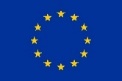 This project has received funding from the European Maritime, Fisheries and Aquaculture Fund (EMFAF). This document reflects only the author’s view and European Climate, Infrastructure and Environment Executive Agency (CINEA) and European Commission cannot be held responsible for any use that may be made of the information it contains. 